围棋--四级班：一、布局基础、星位、小目、三三、小飞挂角、小飞守角第一题：星位在哪里									第二题：小目在哪里									第三题：三三在哪里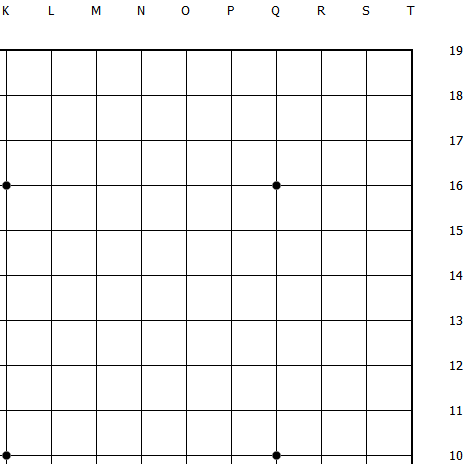 第四题：黑先星位，白小飞挂角						第五题：黑先星位，白小飞挂角，黑小飞守角			第六题：黑先小目，黑小飞守角